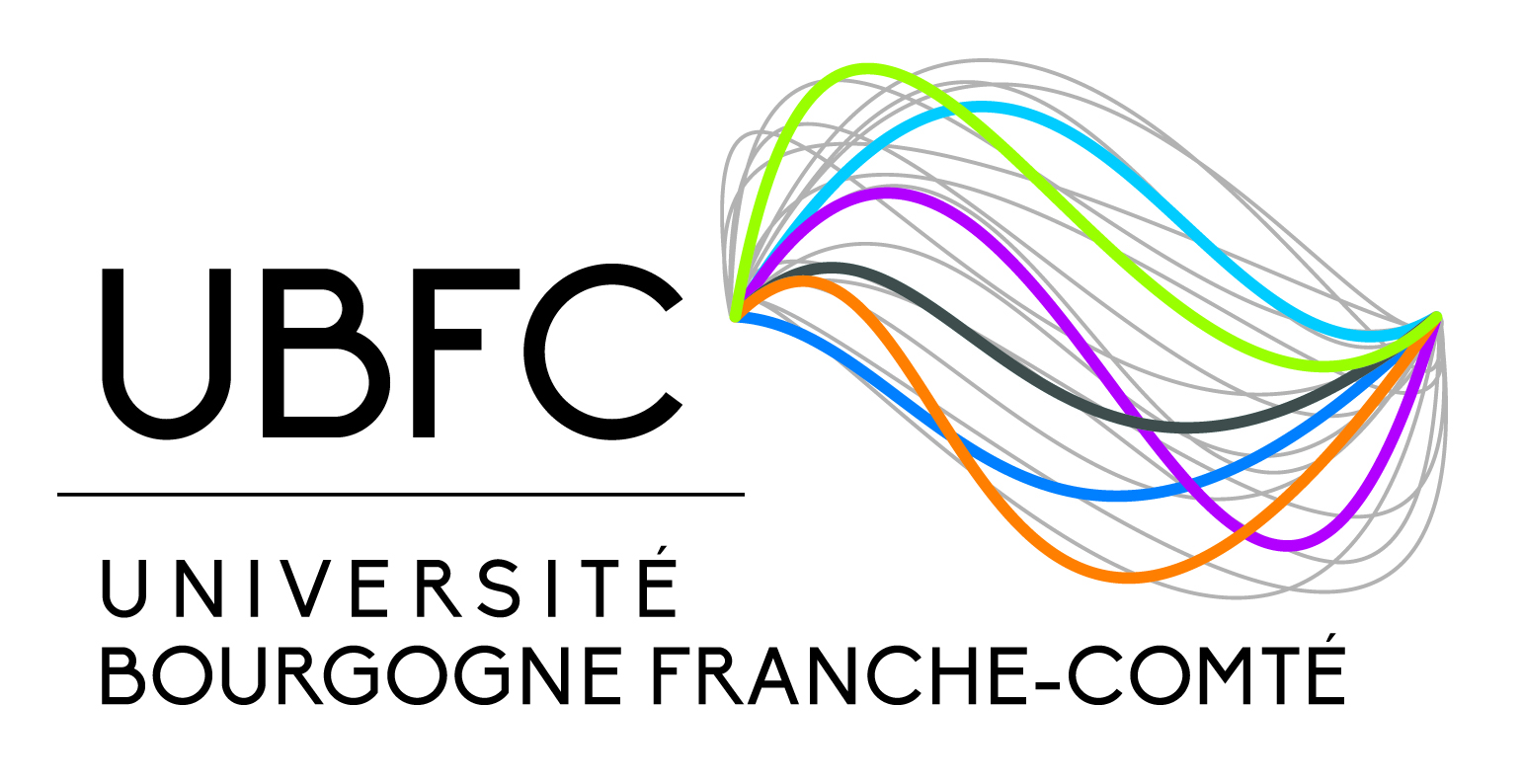 Demande de Publicité InternationaleRecrutement prévu dans un projet H2020* Avant toute publication, merci de transmettre à recherche@ubfc.fr (notamment pour validation du salaire prévu sur le budget du projet, etc.)Job titleRefComplété par UBFCDate de mise en ligne souhaitéeJob type (PhD, Post-doc, Engineer)Contract duration (months)Qualifications (Master degree, PhD…)Job hours (full time/ part time)EmployerUBFC – Université Bourgogne de Franche-ComtéHost LaboratoryURL Host LaboratoryAddress Host LaboratoryJob descriptionSupervisor(s)Name, First Name (email)Candidate profileKeywordsApplication deadlineStarting JobApplicationDepending on the type of position 